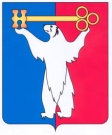 АДМИНИСТРАЦИЯ ГОРОДА НОРИЛЬСКАКРАСНОЯРСКОГО КРАЯПОСТАНОВЛЕНИЕ17.06.2020                                        г. Норильск                                                № 294О внесении изменений в постановление Администрации города Норильска                      от 17.10.2016 № 508В целях урегулирования отдельных вопросов, касающихся системы оплаты труда работников муниципальных учреждений муниципального образования город Норильск,ПОСТАНОВЛЯЮ:1. Внести в Примерное положение об оплате труда работников муниципального бюджетного учреждения «Молодежный центр», утвержденное постановлением Администрации города Норильска от 17.10.2016 № 508 (далее – Примерное положение), следующие изменения:1.1. Пункты 2.3 - 2.4 Примерного положения изложить в следующей редакции:«2.3. Минимальные размеры окладов (должностных окладов) работников общеотраслевых должностей руководителей, специалистов и служащих учреждения устанавливаются на основе ПКГ, утвержденных Приказом Минздравсоцразвития Российской Федерации от 29.05.2008 № 247н «Об утверждении профессиональных квалификационных групп общеотраслевых должностей руководителей, специалистов и служащих»:2.4. Минимальные размеры окладов (должностных окладов) работников, осуществляющих профессиональную деятельность по общеотраслевым профессиям рабочих, устанавливаются на основе ПКГ, утвержденных Приказом Минздравсоцразвития Российской Федерации от 29.05.2008 № 248н «Об утверждении профессиональных квалификационных групп общеотраслевых профессий рабочих»:».1.2. Пункт 4.5.1 Примерного положения изложить в следующей редакции:«4.5.1. Персональные выплаты в целях обеспечения заработной платы работника учреждения на уровне минимального размера оплаты труда, установленного Федеральным законом, производятся работникам учреждений, месячная заработная плата которых при полностью отработанной норме рабочего времени и выполненной норме труда (трудовых обязанностей) с учетом компенсационных и стимулирующих выплат (за исключением доплат за совмещение профессий (должностей), расширение зон обслуживания, увеличение объема работы, повышенной оплаты за работу за пределами установленной для работника продолжительности рабочего времени (с учетом начисленных на данные суммы персональной выплаты за работу в муниципальном образовании город Норильск, районного коэффициента, процентной надбавки к заработной плате за стаж работы в районах Крайнего Севера и приравненных к ним местностях, надбавки для работников в возрасте до 30 лет, проживших на территории муниципального образования город Норильск не менее 5 лет и заключивших после 1 января 2005 года трудовые договоры с муниципальными учреждениями, органами местного самоуправления муниципального образования город Норильск)), районного коэффициента и процентной надбавки к заработной плате за стаж работы в районах Крайнего Севера и приравненных к ним местностях ниже минимального размера оплаты труда, установленного Федеральным законом, увеличенного на районный коэффициент и процентную надбавку за стаж работы в районах Крайнего Севера и приравненных к ним местностях.Размер персональной выплаты в целях обеспечения заработной платы работника учреждения на уровне минимального размера оплаты труда, установленного Федеральным законом, рассчитывается как разница между минимальным размером оплаты труда, установленным Федеральным законом, увеличенным на районный коэффициент и процентную надбавку за стаж работы в районах Крайнего Севера и приравненных к ним местностях, исчисленным пропорционально отработанному работником учреждения времени, и величиной заработной платы конкретного работника учреждения за соответствующий период времени с учетом компенсационных и стимулирующих выплат (за исключением доплат за совмещение профессий (должностей), расширение зон обслуживания, увеличение объема работы, повышенной оплаты за работу за пределами установленной для работника продолжительности рабочего времени (с учетом начисленных на данные суммы персональной выплаты за работу в муниципальном образовании город Норильск, районного коэффициента, процентной надбавки к заработной плате за стаж работы в районах Крайнего Севера и приравненных к ним местностях, надбавки для работников в возрасте до 30 лет, проживших на территории муниципального образования город Норильск не менее 5 лет и заключивших после 1 января 2005 года трудовые договоры с муниципальными учреждениями, органами местного самоуправления муниципального образования город Норильск)), районного коэффициента и процентной надбавки к заработной плате за стаж работы в районах Крайнего Севера и приравненных к ним местностях.».2. Опубликовать настоящее постановление в газете «Заполярная правда» и разместить его на официальном сайте муниципального образования город Норильск.3. Настоящее постановление вступает в силу после его официального опубликования в газете «Заполярная правда» и распространяет свое действие на правоотношения, возникшие с 01.02.2020, за исключением пункта 1.1 настоящего постановления, вступающего в силу с 01.06.2020. Глава города Норильска							     Р.В. АхметчинКвалификационные уровниМинимальный размер оклада (должностного оклада), руб.ПКГ «Общеотраслевые должности служащих первого уровня»ПКГ «Общеотраслевые должности служащих первого уровня»1 квалификационный уровень3409ПКГ «Общеотраслевые должности служащих второго уровня»ПКГ «Общеотраслевые должности служащих второго уровня»1 квалификационный уровень37832 квалификационный уровень4157ПКГ «Общеотраслевые должности служащих третьего уровня»ПКГ «Общеотраслевые должности служащих третьего уровня»1 квалификационный уровень4157Квалификационные уровниМинимальный размер оклада (должностного оклада), руб.ПКГ «Общеотраслевые профессии рабочих первого уровня»ПКГ «Общеотраслевые профессии рабочих первого уровня»1 квалификационный уровень2928ПКГ «Общеотраслевые профессии рабочих второго уровня»ПКГ «Общеотраслевые профессии рабочих второго уровня»1 квалификационный уровень3409